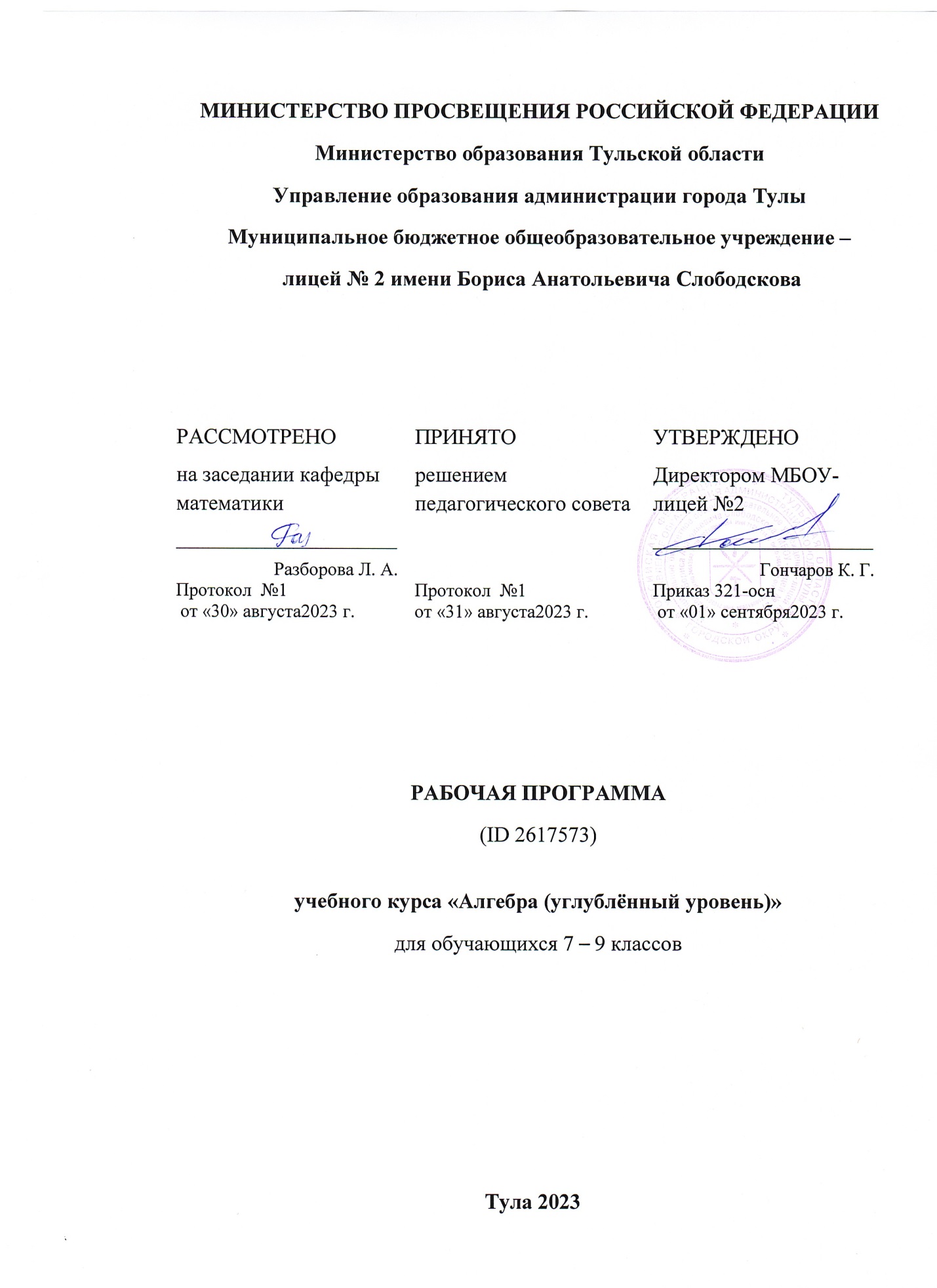 ПОЯСНИТЕЛЬНАЯ ЗАПИСКААлгебра является одним из опорных курсов основного общего образования: она обеспечивает изучение других дисциплин как естественно-научного, так и гуманитарного циклов, её освоение необходимо для продолжения образования и для повседневной жизни. Развитие у обучающихся научных представлений о происхождении и сущности алгебраических абстракций, способе отражения математической наукой явлений и процессов в природе и обществе, роли математического моделирования в научном познании и в практике способствует формированию научного мировоззрения и качеств мышления, необходимых для адаптации в современном цифровом обществе. Изучение алгебры обеспечивает развитие умения наблюдать, сравнивать, находить закономерности, требует критичности мышления, способности аргументированно обосновывать свои действия, выводы, формулировать утверждения. Освоение курса алгебры обеспечивает развитие логического мышления обучающихся: они используют дедуктивные и индуктивные рассуждения, обобщение и конкретизацию, абстрагирование и аналогию. Обучение алгебре предполагает значительный объём самостоятельной деятельности обучающихся, поэтому самостоятельное решение задач обучающимися является реализацией деятельностного принципа обучения.В структуре программы учебного курса «Алгебра» углублённого изучения основное место занимают содержательно-методические линии: «Числа и вычисления», «Алгебраические выражения», «Уравнения и неравенства», «Функции». Каждая из этих содержательно-методических линий развивается на протяжении трёх лет изучения курса, взаимодействуя с другими его линиями. В ходе изучения курса обучающимся приходится логически рассуждать, использовать теоретико-множественный язык. В связи с этим в программу учебного курса «Алгебра» включены некоторые основы логики, представленные во всех основных разделах математического образования и способствующие овладению обучающимися основ универсального математического языка. Содержательной и структурной особенностью учебного курса «Алгебра» является его интегрированный характер.Содержание линии «Числа и вычисления» служит основой для дальнейшего изучения математики, способствует развитию у обучающихся логического мышления, формированию умения пользоваться алгоритмами, а также приобретению практических навыков, необходимых для повседневной жизни. Развитие понятия о числе на уровне основного общего образования связано с рациональными и иррациональными числами, формированием представлений о действительном числе. Завершение освоения числовой линии отнесено к среднему общему образованию.Содержание двух алгебраических линий – «Алгебраические выражения» и «Уравнения и неравенства» способствует формированию у обучающихся математического аппарата, необходимого для решения задач математики, смежных предметов и окружающей реальности. На уровне основного общего образования учебный материал группируется вокруг рациональных выражений. Алгебра демонстрирует значение математики как языка для построения математических моделей, описания процессов и явлений реального мира. В задачи обучения алгебре входят также дальнейшее развитие алгоритмического мышления, необходимого, в частности, для освоения курса информатики, и овладение навыками дедуктивных рассуждений. Преобразование символьных форм способствует развитию воображения, способностей к математическому творчеству.Содержание функционально-графической линии нацелено на получение обучающимися знаний о функциях как важнейшей математической модели для описания и исследования разнообразных процессов и явлений в природе и обществе. Изучение материала способствует развитию у обучающихся умения использовать различные выразительные средства языка математики – словесного, символического, графического, вносит вклад в формирование представлений о роли математики в развитии цивилизации и культуры.Углублённый курс алгебры характеризуется изучением дополнительного теоретического аппарата и связанных с ним методов решения задач. Алгебра является языком для описания объектов и закономерностей, служит основой математического моделирования. При этом сами объекты математических умозаключений и принятые в алгебре правила их конструирования способствуют формированию умений обосновывать и доказывать суждения, развивают математическую интуицию, кратко и наглядно раскрывают механизм логических построений и учат их применению. Тем самым алгебра занимает одно из ведущих мест в формировании научно-теоретического мышления обучающихся. Согласно учебному плану в 7–9 классах изучается учебный курс «Алгебра», который включает следующие основные разделы содержания: «Числа и вычисления», «Алгебраические выражения», «Уравнения и неравенства», «Функции».‌На изучение учебного курса «Алгебра» отводится 408 часов: в 7 классе – 136 часов (4 часа в неделю), в 8 классе – 136 часов (4 часа в неделю), в 9 классе – 136 часов (4 часа в неделю).‌‌СОДЕРЖАНИЕ ОБУЧЕНИЯ7 КЛАССЧисла и вычисленияРациональные числа. Сравнение, упорядочивание и арифметические действия с рациональными числами. Числовая прямая, модуль числа.Степень с натуральным показателем и её свойства. Запись числа в десятичной позиционной системе счисления. Решение текстовых задач арифметическим способом. Решение задач из реальной практики на части, на дроби, на проценты, применение отношений и пропорций при решении задач, решение задач на движение, работу, покупки, налоги. Делимость целых чисел. Свойства делимости. Простые и составные числа. Чётные и нечётные числа. Признаки делимости на 2, 4, 8, 5, 3, 6, 9, 10, 11. Признаки делимости суммы и произведения целых чисел при решении задач с практическим содержанием. Наибольший общий делитель и наименьшее общее кратное двух чисел. Взаимно простые числа. Алгоритм Евклида.Деление с остатком. Арифметические операции над остатками. Алгебраические выраженияВыражение с переменными. Значение выражения с переменными. Представление зависимости между величинами в виде формулы.Тождество. Тождественные преобразования алгебраических выражений. Доказательство тождеств.Одночлены. Одночлен стандартного вида. Степень одночлена. Многочлены. Многочлен стандартного вида. Степень многочлена. Сложение, вычитание, умножение и деление многочленов. Преобразование целого выражения в многочлен. Корни многочлена. Формулы сокращённого умножения: квадрат суммы и квадрат разности двух выражений, куб суммы и куб разности двух выражений, разность квадратов двух выражений, произведение разности и суммы двух выражений, сумма и разность кубов двух выражений. Разложение многочлена на множители. Вынесение общего множителя за скобки. Метод группировки. Уравнения и неравенстваУравнение с одной переменной. Корень уравнения. Свойства уравнений с одной переменной. Равносильность уравнений. Уравнение как математическая модель реальной ситуации.Линейное уравнение с одной переменной. Число корней линейного уравнения. Решение текстовых задач с помощью линейных уравнений. Линейное уравнение, содержащее знак модуля.Уравнение с двумя переменными. График линейного уравнения с двумя переменными. Системы линейных уравнений с двумя переменными. Графический метод решения системы линейных уравнений с двумя переменными. Решение систем линейных уравнений с двумя переменными методом подстановки и методом сложения. Система двух линейных уравнений с двумя переменными как модель реальной ситуации.ФункцииКоордината точки на прямой. Числовые промежутки. Расстояние между двумя точками координатной прямой.Прямоугольная система координат. Абсцисса и ордината точки на координатной плоскости. Примеры графиков, заданных формулами. Чтение графиков реальных зависимостей.Функциональные зависимости между величинами. Понятие функции. Функция как математическая модель реального процесса. Область определения и область значений функции. Способы задания функции. График функции. Понятия максимума и минимума, возрастания и убывания на примерах реальных зависимостей.Линейная функция, её свойства. График линейной функции. График функции y = |x|. Кусочно-заданные функции.8 КЛАССЧисла и вычисленияКвадратные корни. Арифметический квадратный корень и его свойства. Понятие иррационального числа. Действия с иррациональными числами. Свойства действий с иррациональными числами. Сравнение иррациональных чисел. Представления о расширениях числовых множеств. Множества натуральных, целых, рациональных, действительных чисел. Сравнение чисел. Числовые промежутки.Действия с остатками. Остатки степеней. Применение остатков к решению уравнений в целых числах и текстовых задач.Размеры объектов окружающего мира, длительность процессов в окружающем мире. Стандартный вид числа. Алгебраические выраженияАлгебраическая дробь. Допустимые значения переменных в дробно-рациональных выражениях. Основное свойство алгебраической дроби. Сложение, вычитание, умножение и деление алгебраических дробей. Выделение целой части алгебраической дроби. Рациональные выражения. Тождественные преобразования рациональных выражений.Допустимые значения переменных в выражениях, содержащих арифметические квадратные корни. Тождественные преобразования выражений, содержащих арифметические квадратные корни.Степень с целым показателем и её свойства. Преобразование выражений, содержащих степени.Уравнения и неравенстваКвадратное уравнение. Формула корней квадратного уравнения. Количество действительных корней квадратного уравнения. Теорема Виета. Уравнения, сводимые к линейным уравнениям или к квадратным уравнениям. Квадратное уравнение с параметром. Решение текстовых задач с помощью квадратных уравнений.Дробно-рациональные уравнения. Решение дробно-рациональных уравнений. Решение текстовых задач с помощью дробно-рациональных уравнений. Графическая интерпретация уравнений с двумя переменными.Числовые неравенства. Свойства числовых неравенств. Неравенство с переменной. Строгие и нестрогие неравенства. Сложение и умножение числовых неравенств. Оценивание значения выражения. Доказательство неравенств. Понятие о решении неравенства с одной переменной. Множество решений неравенства. Равносильные неравенства. Линейное неравенство с одной переменной и множества его решений. Решение линейных неравенств с одной переменной. Системы и совокупности линейных неравенств с одной переменной. Решение текстовых задач с помощью линейных неравенств с одной переменной.ФункцииОбласть определения и множество значений функции. Способы задания функций. График функции. Чтение свойств функции по её графику. Примеры графиков функций, отражающих реальные процессы.Линейная функция. Функции, описывающие прямую и обратную пропорциональные зависимости, их графики. Функции y = kx, y = kx + b, y = k/x, y = x3, y = √x, y = |x| и их свойства. Кусочно-заданные функции.9 КЛАССЧисла и вычисленияКорень n-й степени и его свойства. Степень с рациональным показателем и её свойства.Алгебраические выраженияТождественные преобразования выражений, содержащих корень n-й степени. Тождественные преобразования выражений, содержащих степень с рациональным показателем. Квадратный трёхчлен. Корни квадратного трёхчлена. Разложение квадратного трёхчлена на линейные множители. Уравнения и неравенстваБиквадратные уравнения. Примеры применений методов равносильных преобразований, замены переменной, графического метода при решении уравнений 3-й и 4-й степеней.Решение дробно-рациональных уравнений. Решение систем уравнений с двумя переменными. Решение простейших систем нелинейных уравнений с двумя переменными. Графический метод решения системы нелинейных уравнений с двумя переменными. Система двух нелинейных уравнений с двумя переменными как модель реальной ситуации.Числовые неравенства. Решение линейных неравенств. Доказательство неравенств.Квадратные неравенства с одной переменной. Решение квадратных неравенств графическим методом и методом интервалов. Метод интервалов для рациональных неравенств. Простейшие неравенства с параметром.Решение текстовых задач с помощью неравенств, систем неравенств.Неравенство с двумя переменными. Решение неравенства с двумя переменными. Системы неравенств с двумя переменными. Графический метод решения систем неравенств с двумя переменными. ФункцииФункция. Свойства функций: нули функции, промежутки знакопостоянства функции, промежутки возрастания и убывания функции, чётные и нечётные функции, наибольшее и наименьшее значения функции. Квадратичная функция и её свойства. Использование свойств квадратичной функции для решения задач. Построение графика квадратичной функции. Положение графика квадратичной функции в зависимости от её коэффициентов. Графики функций y =ax2, y = a(x – m)2 и y = a(x – m)2 +n. Построение графиков функций с помощью преобразований.Дробно-линейная функция. Исследование функций.Функция y = xn с натуральным показателем n и её график.Числовые последовательности и прогрессииПонятие числовой последовательности. Конечные и бесконечные последовательности. Ограниченная последовательность. Монотонно возрастающая (убывающая) последовательность. Способы задания последовательности: описательный, табличный, с помощью формулы n-го члена, рекуррентный. Арифметическая и геометрическая прогрессии. Свойства членов арифметической и геометрической прогрессий. Формулы n-го члена арифметической и геометрической прогрессий. Формулы суммы первых n членов арифметической и геометрической прогрессий. Задачи на проценты, банковские вклады, кредиты. Представление о сходимости последовательности, о суммировании бесконечно убывающей геометрической прогрессии.Метод математической индукции. Простейшие примеры.ПЛАНИРУЕМЫЕ РЕЗУЛЬТАТЫ ОСВОЕНИЯ ПРОГРАММЫ УЧЕБНОГО КУРСА «АЛГЕБРА» НА УГЛУБЛЁННОМ УРОВНЕ ОСНОВНОГО ОБЩЕГО ОБРАЗОВАНИЯЛИЧНОСТНЫЕ РЕЗУЛЬТАТЫЛичностные результаты освоения программы по математике характеризуются в части:1) патриотического воспитания:проявлением интереса к прошлому и настоящему российской математики, ценностным отношением к достижениям российских математиков и российской математической школы, к использованию этих достижений в других науках и прикладных сферах;2) гражданского и духовно-нравственного воспитания:готовностью к выполнению обязанностей гражданина и реализации его прав, представлением о математических основах функционирования различных структур, явлений, процедур гражданского общества (например, выборы, опросы), готовностью к обсуждению этических проблем, связанных с практическим применением достижений науки, осознанием важности морально-этических принципов в деятельности учёного;3) трудового воспитания:установкой на активное участие в решении практических задач математической направленности, осознанием важности математического образования на протяжении всей жизни для успешной профессиональной деятельности и развитием необходимых умений, осознанным выбором и построением индивидуальной траектории образования и жизненных планов с учётом личных интересов и общественных потребностей;4) эстетического воспитания:способностью к эмоциональному и эстетическому восприятию математических объектов, задач, решений, рассуждений, умению видеть математические закономерности в искусстве;5) ценностей научного познания: ориентацией в деятельности на современную систему научных представлений об основных закономерностях развития человека, природы и общества, пониманием математической науки как сферы человеческой деятельности, этапов её развития и значимости для развития цивилизации, овладением языком математики и математической культурой как средством познания мира, овладением навыками исследовательской деятельности;6) физического воспитания, формирования культуры здоровья и эмоционального благополучия:готовностью применять математические знания в интересах своего здоровья, ведения здорового образа жизни (здоровое питание, сбалансированный режим занятий и отдыха, регулярная физическая активность), сформированностью навыка рефлексии, признанием своего права на ошибку и такого же права другого человека;7) экологического воспитания:ориентацией на применение математических знаний для решения задач в области сохранности окружающей среды, планирования поступков и оценки их возможных последствий для окружающей среды, осознанием глобального характера экологических проблем и путей их решения;8) адаптации к изменяющимся условиям социальной и природной среды:готовностью к действиям в условиях неопределённости, повышению уровня своей компетентности через практическую деятельность, в том числе умение учиться у других людей, приобретать в совместной деятельности новые знания, навыки и компетенции из опыта других;необходимостью в формировании новых знаний, формулировать идеи, понятия, гипотезы об объектах и явлениях, в том числе ранее неизвестных, осознавать дефициты собственных знаний и компетентностей, планировать своё развитие; способностью осознавать стрессовую ситуацию, воспринимать стрессовую ситуацию как вызов, требующий контрмер, корректировать принимаемые решения и действия, формулировать и оценивать риски и последствия, формировать опыт.МЕТАПРЕДМЕТНЫЕ РЕЗУЛЬТАТЫВ результате освоения программы по математике на уровне основного общего образования у обучающегося будут сформированы метапредметные результаты, характеризующиеся овладением универсальными познавательными действиями, универсальными коммуникативными действиями и универсальными регулятивными действиями.Познавательные универсальные учебные действияБазовые логические действия:выявлять и характеризовать существенные признаки математических объектов, понятий, отношений между понятиями, формулировать определения понятий, устанавливать существенный признак классификации, основания для обобщения и сравнения, критерии проводимого анализа;воспринимать, формулировать и преобразовывать суждения: утвердительные и отрицательные, единичные, частные и общие, условные;выявлять математические закономерности, взаимосвязи и противоречия в фактах, данных, наблюдениях и утверждениях, предлагать критерии для выявления закономерностей и противоречий; делать выводы с использованием законов логики, дедуктивных и индуктивных умозаключений, умозаключений по аналогии;разбирать доказательства математических утверждений (прямые и от противного), проводить самостоятельно доказательства математических фактов, выстраивать аргументацию, приводить примеры и контрпримеры, применять метод математической индукции, обосновывать собственные рассуждения;выбирать способ решения учебной задачи (сравнивать несколько вариантов решения, выбирать наиболее подходящий с учётом самостоятельно выделенных критериев).Базовые исследовательские действия:использовать вопросы как исследовательский инструмент познания, формулировать вопросы, фиксирующие противоречие, проблему, самостоятельно устанавливать искомое и данное, формировать гипотезу, аргументировать свою позицию, мнение;проводить по самостоятельно составленному плану эксперимент, исследование по установлению особенностей математического объекта, зависимостей объектов между собой;самостоятельно формулировать обобщения и выводы по результатам проведённого наблюдения, исследования, эксперимента, оценивать достоверность полученных результатов, выводов и обобщений;прогнозировать возможное развитие процесса, а также выдвигать предположения о его развитии в новых условиях.Работа с информацией:выявлять недостаточность и избыточность информации, данных, необходимых для решения задачи;выбирать, анализировать, систематизировать и интерпретировать информацию различных видов и форм представления;выбирать форму представления информации и иллюстрировать решаемые задачи схемами, диаграммами, иной графикой и их комбинациями;оценивать надёжность информации по критериям, предложенным или сформулированным самостоятельно.Коммуникативные универсальные учебные действиявоспринимать и формулировать суждения в соответствии с условиями и целями общения, ясно, точно, грамотно выражать свою точку зрения в устных и письменных текстах, давать пояснения по ходу решения задачи, комментировать полученный результат; в ходе обсуждения задавать вопросы по существу обсуждаемой темы, проблемы, решаемой задачи, высказывать идеи, нацеленные на поиск решения, сопоставлять свои суждения с суждениями других участников диалога, обнаруживать различие и сходство позиций, в корректной форме формулировать разногласия, свои возражения;представлять результаты решения задачи, эксперимента, исследования, проекта, самостоятельно выбирать формат выступления с учётом задач презентации и особенностей аудитории;понимать и использовать преимущества командной и индивидуальной работы при решении учебных математических задач, принимать цель совместной деятельности, планировать организацию совместной работы, распределять виды работ, договариваться, обсуждать процесс и результат работы, обобщать мнения нескольких людей;участвовать в групповых формах работы (обсуждения, обмен мнений, «мозговые штурмы» и иные); выполнять свою часть работы и координировать свои действия с другими членами команды, оценивать качество результата и качество своего вклада в общий результат по критериям, сформулированным участниками взаимодействия.Регулятивные универсальные учебные действияСамоорганизация:выявлять проблемы для решения в жизненных и учебных ситуациях, ориентироваться в различных подходах принятия решений (индивидуальное, групповое);самостоятельно составлять план, алгоритм решения задачи (или его часть), выбирать способ решения с учётом имеющихся ресурсов и собственных возможностей, аргументировать и корректировать варианты решений с учётом новой информации.Самоконтроль, эмоциональный интеллект:владеть способами самопроверки, самоконтроля процесса и результата решения математической задачи, самомотивации и рефлексии;предвидеть трудности, которые могут возникнуть при решении задачи, вносить коррективы в деятельность на основе новых обстоятельств, найденных ошибок, выявленных трудностей;оценивать соответствие результата деятельности поставленной цели и условиям, объяснять причины достижения или недостижения цели, находить ошибку, давать оценку приобретённому опыту;выражать эмоции при изучении математических объектов и фактов, давать эмоциональную оценку решения задачи.ПРЕДМЕТНЫЕ РЕЗУЛЬТАТЫК концу обучения в 7 классе обучающийся получит следующие предметные результаты:Числа и вычисленияРациональные числа.Переходить от одной формы записи чисел к другой (преобразовывать десятичную дробь в обыкновенную, обыкновенную в десятичную, в частности в бесконечную десятичную дробь).Использовать понятия множества натуральных чисел, множества целых чисел, множества рациональных чисел при решении задач, проведении рассуждений и доказательств.Понимать и объяснять смысл позиционной записи натурального числа.Сравнивать и упорядочивать рациональные числа.Выполнять, сочетая устные и письменные приёмы, арифметические действия с рациональными числами, использовать свойства чисел и правила действий, приёмы рациональных вычислений.Выполнять действия со степенями с натуральными показателями.Находить значения числовых выражений, содержащих рациональные числа и степени с натуральным показателем, применять разнообразные способы и приёмы вычисления, составлять и оценивать числовые выражения при решении практических задач и задач из других учебных предметов.Округлять числа с заданной точностью, а также по смыслу практической ситуации, выполнять прикидку и оценку результата вычислений, оценку значений числовых выражений, в том числе при решении практических задач.Решать текстовые задачи арифметическим способом, использовать таблицы, схемы, чертежи, другие средства представления данных при решении задач.Решать практико-ориентированные задачи, связанные с отношением величин, пропорциональностью величин, процентами, интерпретировать результаты решения задач с учётом ограничений, связанных со свойствами рассматриваемых объектов.Делимость.Доказывать и применять при решении задач признаки делимости на 2, 4, 8, 5, 3, 6, 9, 10, 11, признаки делимости суммы и произведения целых чисел.Раскладывать на множители натуральные числа.Свободно оперировать понятиями: чётное число, нечётное число, взаимно простые числа.Находить наибольший общий делитель и наименьшее общее кратное чисел и использовать их при решении задач, применять алгоритм Евклида.Оперировать понятием остатка по модулю, применять свойства сравнений по модулю.Алгебраические выраженияВыражения с переменными.Использовать алгебраическую терминологию и символику, применять её в процессе освоения учебного материала.Находить значения буквенных выражений при заданных значениях переменных.Использовать понятие тождества, выполнять тождественные преобразования выражений, доказывать тождества.Многочлены.Выполнять преобразования целого выражения в многочлен приведением подобных слагаемых, раскрытием скобок.Выполнять действия (сложение, вычитание, умножение) с одночленами и с многочленами, применять формулы сокращённого умножения (квадрат и куб суммы, квадрат и куб разности, разность квадратов, сумма и разность кубов), в том числе для упрощения вычислений.Осуществлять разложение многочленов на множители с помощью вынесения за скобки общего множителя, группировки слагаемых, применяя формулы сокращённого умножения.Применять преобразования многочленов для решения различных задач из математики, смежных предметов, из реальной практики.Использовать свойства степеней с натуральными показателями для преобразования выражений.Уравнения и неравенстваРешать линейные уравнения с одной переменной, применяя правила перехода от исходного уравнения к равносильному ему. Проверять, является ли число корнем уравнения.Подбирать примеры пар чисел, являющихся решением линейного уравнения с двумя переменными.Строить в координатной плоскости график линейного уравнения с двумя переменными, пользуясь графиком, приводить примеры решения уравнения.Решать системы двух линейных уравнений с двумя переменными, в том числе графически.Составлять и решать линейное уравнение или систему линейных уравнений по условию задачи, интерпретировать в соответствии с контекстом задачи полученный результат.ФункцииКоординаты и графики.Изображать на координатной прямой точки, соответствующие заданным координатам, лучи, отрезки, интервалы, записывать числовые промежутки на алгебраическом языке.Отмечать в координатной плоскости точки по заданным координатам.Функции.Строить графики линейных функций.Описывать с помощью функций известные зависимости между величинами: скорость, время, расстояние, цена, количество, стоимость, производительность, время, объём работы.Находить значение функции по значению её аргумента.Понимать графический способ представления и анализа информации, извлекать и интерпретировать информацию из графиков реальных процессов и зависимостей.Использовать свойства функций для анализа графиков реальных зависимостей (нули функции, промежутки знакопостоянства функции, промежутки возрастания и убывания функции, наибольшее и наименьшее значения функции).Использовать графики для исследования процессов и зависимостей, при решении задач из других учебных предметов и реальной жизни.К концу обучения в 8 классе обучающийся получит следующие предметные результаты:Числа и вычисленияИррациональные числа.Понимать и использовать представления о расширении числовых множеств. Свободно оперировать понятиями: квадратный корень, арифметический квадратный корень, иррациональное число, находить, оценивать квадратные корни, используя при необходимости калькулятор, выполнять преобразования выражений, содержащих квадратные корни, используя свойства корней.Использовать начальные представления о множестве действительных чисел для сравнения, округления и вычислений, изображать действительные числа точками на координатной прямой.Использовать записи больших и малых чисел с помощью десятичных дробей и степеней числа 10, записывать и округлять числовые значения реальных величин с использованием разных систем измерений.Делимость.Свободно оперировать понятием остатка по модулю, применять свойства сравнений по модулю, находить остатки суммы и произведения по данному модулю.Алгебраические выраженияДробно-рациональные выражения.Находить допустимые значения переменных в дробно-рациональных выражениях.Применять основное свойство рациональной дроби.Выполнять приведение алгебраических дробей к общему знаменателю, сложение, умножение, деление алгебраических дробей.Выполнять тождественные преобразования рациональных выражений.Применять преобразования выражений для решения различных задач из математики, смежных предметов, из реальной практики.Степени.Применять понятие степени с целым показателем, выполнять преобразования выражений, содержащих степени с целым показателем.Иррациональные выражения.Находить допустимые значения переменных в выражениях, содержащих арифметические квадратные корни.Выполнять преобразования иррациональных выражений, используя свойства корней.Уравнения и неравенстваРешать квадратные уравнения.Решать дробно-рациональные уравнения.Решать линейные уравнения с параметрами, несложные системы линейных уравнений с параметрами.Проводить исследования уравнений и систем уравнений, в том числе с применением графических представлений (устанавливать, имеет ли уравнение или система уравнений решения, если имеет, то сколько, и прочее).Переходить от словесной формулировки задачи к её алгебраической модели с помощью составления уравнения или системы уравнений, интерпретировать в соответствии с контекстом задачи полученный результат.Применять свойства числовых неравенств для сравнения, оценки, решать линейные неравенства с одной переменной и их системы, давать графическую иллюстрацию множества решений неравенства, системы неравенств.ФункцииПонимать и использовать функциональные понятия и язык (термины, символические обозначения), определять значение функции по значению аргумента, определять свойства функции по её графику.Строить графики функций , описывать свойства числовой функции по её графику.К концу обучения в 9 классе обучающийся получит следующие предметные результаты:Числа и вычисленияСвободно оперировать понятиями: корень n-й степени, степень с рациональным показателем, находить корень n-й степени, степень с рациональным показателем, используя при необходимости калькулятор, применять свойства корня n-й степени, степени с рациональным показателем.Использовать понятие множества действительных чисел при решении задач, проведении рассуждений и доказательств.Сравнивать и упорядочивать действительные числа, округлять действительные числа, выполнять прикидку результата вычислений, оценку числовых выражений.Алгебраические выражения Свободно оперировать понятием квадратного трёхчлена, находить корни квадратного трёхчлена.Раскладывать квадратный трёхчлен на линейные множители.Уравнения и неравенстваРешать линейные и квадратные уравнения, уравнения, сводящиеся к ним, дробно-рациональные уравнения.Решать несложные квадратные уравнения с параметром.Решать линейные неравенства, квадратные неравенства, использовать метод интервалов, изображать решение неравенств на числовой прямой, записывать решение с помощью символов.Решать системы двух линейных уравнений с двумя переменными и системы двух уравнений, в которых одно уравнение не является линейным.Решать несложные системы нелинейных уравнений с параметром.Применять методы равносильных преобразований, замены переменной, графического метода при решении уравнений 3-й и 4-й степеней.Решать системы линейных неравенств, системы неравенств, включающие квадратное неравенство, изображать решение системы неравенств на числовой прямой, записывать решение с помощью символов.Решать уравнения, неравенства и их системы, в том числе с ограничениями, например, в целых числах.Проводить исследования уравнений и систем уравнений, в том числе с применением графических представлений (устанавливать, имеет ли уравнение или система уравнений решения, если имеет, то сколько, и прочее).Решать текстовые задачи алгебраическим способом с помощью составления уравнений, неравенств, их систем.Использовать уравнения, неравенства и их системы для составления математической модели реальной ситуации или прикладной задачи, интерпретировать полученные результаты в заданном контексте.Числовые последовательности и прогрессии Свободно оперировать понятиями: зависимость, функция, график функции, прямая пропорциональность, линейная функция, обратная пропорциональность, парабола, гипербола, кусочно-заданная функция.Исследовать функцию по её графику, устанавливать свойства функций: область определения, множество значений, нули функции, промежутки знакопостоянства, промежутки возрастания и убывания, чётность и нечётность, наибольшее и наименьшее значения, асимптоты.Распознавать квадратичную функцию по формуле, приводить примеры квадратичных функций из реальной жизни, физики, геометрии.Определять положение графика квадратичной функции в зависимости от её коэффициентов.Строить график квадратичной функции, описывать свойства квадратичной функции по её графику.Использовать свойства квадратичной функции для решения задач.На примере квадратичной функции строить график функции y =af(kx + b) + c с помощью преобразований графика функции y=f(x).Иллюстрировать с помощью графика реальную зависимость или процесс по их характеристикам.Арифметическая и геометрическая прогрессииСвободно оперировать понятиями: последовательность, арифметическая и геометрическая прогрессии.Задавать последовательности разными способами: описательным, табличным, с помощью формулы n-го члена, рекуррентным.Выполнять вычисления с использованием формул n-го члена арифметической и геометрической прогрессий, суммы первых n членов.Изображать члены последовательности точками на координатной плоскости.Решать задачи, связанные с числовыми последовательностями, в том числе задачи из реальной жизни (с использованием калькулятора, цифровых технологий).Распознавать и приводить примеры конечных и бесконечных последовательностей, ограниченных последовательностей, монотонно возрастающих (убывающих) последовательностей.Иметь представление о сходимости последовательности, уметь находить сумму бесконечно убывающей геометрической прогрессии.Применять метод математической индукции при решении задач. ТЕМАТИЧЕСКОЕ ПЛАНИРОВАНИЕ  7 КЛАСС  8 КЛАСС  9 КЛАСС ПОУРОЧНОЕ ПЛАНИРОВАНИЕ 7 КЛАСС  8 КЛАСС  9 КЛАСС УЧЕБНО-МЕТОДИЧЕСКОЕ ОБЕСПЕЧЕНИЕ ОБРАЗОВАТЕЛЬНОГО ПРОЦЕССАОБЯЗАТЕЛЬНЫЕ УЧЕБНЫЕ МАТЕРИАЛЫ ДЛЯ УЧЕНИКА​‌‌​​‌Колягин Ю.М., Ткачёва М.В., Фёдорова Н.Е. и другие, Алгебра, 9 класс, Акционерное общество "Издательство "Просвещение"; Колягин Ю.М., Ткачёва М.В., Фёдорова Н.Е. и другие, Алгебра, 8 класс, Акционерное общество, Издательство "Просвещение";Колягин Ю.М., Ткачёва М.В., Фёдорова Н.Е. и другие, Алгебра, 7 класс, Акционерное общество, Издательство "Просвещение";Макарычев Ю.Н., Миндюк Н.Г., Нешков К.И. и другие; под редакцией Теляковского С.А., Алгебра, 9 класс, Акционерное общество, Издательство "Просвещение";Макарычев Ю.Н., Миндюк Н.Г., Нешков К.И. и другие; под редакцией Теляковского С.А., Алгебра, 8 класс, Акционерное общество, Издательство "Просвещение";Макарычев Ю.Н., Миндюк Н.Г., Нешков К.И. и другие; под редакцией Теляковского С.А., Алгебра, 7 класс, Акционерное общество, Издательство "Просвещение";Галицкий М.Л. Сборник задач по алгебре: учебное пособие для 8 – 9 классов с углубленным изучение математики. – М.: Просвещение.‌​МЕТОДИЧЕСКИЕ МАТЕРИАЛЫ ДЛЯ УЧИТЕЛЯ​‌1. Методические рекомендации для 7-9 классов (авторы Ю.М.Колягин, М.В.Ткачева и др.);
 2. Тематические тесты для 7, 8 и 9 классов (автор М.В.Ткачева);
 3. Сборник задач по алгебре для 7-9 классов (авторы М.В.Ткачева, Р.О.Газарян);
 4. Дидактические материалы для 7, 8 и 9 классов (авторы М.В.Ткачева, Н.Е.Федорова, М.И.Шабунин).‌​ЦИФРОВЫЕ ОБРАЗОВАТЕЛЬНЫЕ РЕСУРСЫ И РЕСУРСЫ СЕТИ ИНТЕРНЕТ​​‌1. Федеральный центр информации http://fcior.edu.ru 
 2. Единая коллекция цифровых образовательных ресурсов http://school-collection.edu.ru 
 3. «Карман для учителя математики» http://karmanform.ucoz.ru. 
 4. Я иду на урок математики (методические разработки): www.festival.1sepember.ru 
 5. Уроки – конспекты www.pedsovet.ru 
 6. http://www.proskolu.ru/org 
 7. www.metod-kopilka.ru 
 8. http://www.matematika-na.ru/index.php он-лайн тесты по математике 
 9. http://www.edu.ru/ 
 10. http://fcior.edu.ru/ 
 11. http://urokimatematiki.ru 
 12. http://intergu.ru/ 
 13. http://www.openclass.ru/№ п/п Наименование разделов и тем программы Количество часовКоличество часовЭлектронные (цифровые) образовательные ресурсы № п/п Наименование разделов и тем программы Всего Контрольные работы Электронные (цифровые) образовательные ресурсы 1ЧИСЛА И ВЫЧИСЛЕНИЯ. Рациональные числа (повторение) 11  1 2ФУНКЦИИ. Координаты и графики.Функции 16  1 3АЛГЕБРАИЧЕСКИЕ ВЫРАЖЕНИЯ. Выражения с переменными 7  0 4УРАВНЕНИЯ И СИСТЕМЫ УРАВНЕНИЙ. Линейные уравнения 9  1 5ЧИСЛА И ВЫЧИСЛЕНИЯ. Степень с натуральным показателем 5  0 6АЛГЕБРАИЧЕСКИЕ ВЫРАЖЕНИЯ. Многочлены 20  1 7АЛГЕБРАИЧЕСКИЕ ВЫРАЖЕНИЯ. Формулы сокращённого умножения 14  1 8ЧИСЛА И ВЫЧИСЛЕНИЯ. Делимость 10  0 9ФУНКЦИИ. Линейная функция 14  1 10УРАВНЕНИЯ И СИСТЕМЫ УРАВНЕНИЙ. Системы линейных уравнений 14  1 11Повторение, обобщение, систематизация знаний 8  1 12Резерв времени 8  0 ОБЩЕЕ КОЛИЧЕСТВО ЧАСОВ ПО ПРОГРАММЕОБЩЕЕ КОЛИЧЕСТВО ЧАСОВ ПО ПРОГРАММЕ 136  8 № п/п Наименование разделов и тем программы Количество часовКоличество часовЭлектронные (цифровые) образовательные ресурсы № п/п Наименование разделов и тем программы Всего Контрольные работы Электронные (цифровые) образовательные ресурсы 1УРАВНЕНИЯ И НЕРАВЕНСТВА. Неравенства 20  1 2ЧИСЛА И ВЫЧИСЛЕНИЯ. Квадратный корень 15  1 3УРАВНЕНИЯ И НЕРАВЕНСТВА. Квадратные уравнения 16  1 4АЛГЕБРАИЧЕСКИЕ ВЫРАЖЕНИЯ. Дробно-рациональные выражения 14  1 5УРАВНЕНИЯ И НЕРАВЕНСТВА. Дробно-рациональные уравнения 19  1 6ФУНКЦИИ 15  1 7АЛГЕБРАИЧЕСКИЕ ВЫРАЖЕНИЯ. Степени 14  0 8ЧИСЛА И ВЫЧИСЛЕНИЯ. Делимость 7  1 9Повторение, обобщение, систематизация знаний 8  1 10Резерв времени 8  0 ОБЩЕЕ КОЛИЧЕСТВО ЧАСОВ ПО ПРОГРАММЕОБЩЕЕ КОЛИЧЕСТВО ЧАСОВ ПО ПРОГРАММЕ 136  8 № п/п Наименование разделов и тем программы Количество часовКоличество часовЭлектронные (цифровые) образовательные ресурсы № п/п Наименование разделов и тем программы Всего Контрольные работы Электронные (цифровые) образовательные ресурсы 1ФУНКЦИИ 25  1 2УРАВНЕНИЯ И НЕРАВЕНСТВА. Квадратные неравенства 15  1 3УРАВНЕНИЯ И НЕРАВЕНСТВА. Уравнения, неравенства и их системы 25  1 4ЧИСЛОВЫЕ ПОСЛЕДОВАТЕЛЬНОСТИ И ПРОГРЕССИИ 25  1 5АЛГЕБРАИЧЕСКИЕ ВЫРАЖЕНИЯ. Степень с рациональным показателем 12  1 6Повторение, обобщение, систематизация знаний 30  1 7Резерв времени 4  0 ОБЩЕЕ КОЛИЧЕСТВО ЧАСОВ ПО ПРОГРАММЕОБЩЕЕ КОЛИЧЕСТВО ЧАСОВ ПО ПРОГРАММЕ 136  6 № п/п Тема урока Количество часовКоличество часовЭлектронные цифровые образовательные ресурсы № п/п Тема урока Всего Контрольные работы Электронные цифровые образовательные ресурсы 1Повторение. Рациональные числа. 1 2Повторение. Сравнение, упорядочивание и арифметические действия с рациональными числами. 1 3Повторение. Числовая прямая, модуль числа. 1 4Повторение. Проценты, запись процентов в виде дроби и дроби в виде процентов. 1 5Повторение. Три основные задачи на проценты. 1 6Повторение. Три основные задачи на проценты. Решение задач. 1 7Повторение. Решение текстовых задач арифметическим способом. 1 8Повторение. Решение задач из реальной практики на части, дроби, проценты. 1 9Повторение. Решение задач из реальной практики на части, дроби, проценты, применение отношений и пропорций при решении задач. 1 10Повторение. Реальные зависимости; решение задач на движение, работу, покупки, налоги. 1 11Контрольная работа по теме "Рациональные числа". 1  1 12Координата точки на прямой. 1 13Числовые промежутки. 1 14Числовые промежутки. Изображение. 1 15Расстояние между двумя точками координатной прямой. 1 16Прямоугольная система координат. Абсцисса и ордината точки на координатной плоскости 1 17Прямоугольная система координат. Построение. 1 18Примеры графиков, заданных формулами. 1 19Чтение графиков реальных зависимостей. 1 20Функциональные зависимости между величинами. 1 21Понятие функции. Функция как математическая модель реального процесса. 1 22Понятие функции, как математической модели реального процесса. 1 23Область определения и область значений функции. Определение. 1 24Область определения и область значений функции. 1 25Способы задания функции. 1 26График функции. 1 27Контрольная работа по теме "Координаты и графики.Функции". 1  1 28Выражение с переменными. Значение выражения с переменными. 1 29Выражение с переменными. Значение выражения с переменными. Нахождение значения выражения. 1 30Выражение с переменными. Значение выражения с переменными. Вычисления. 1 31Представление зависимости между величинами в виде формулы. 1 32Представление зависимости между величинами в виде формулы. Составление формул для решения задач. 1 33Вычисления по формулам. 1 34Вычисления по формулам. Применение формул. 1 35Уравнение с одной переменной. Корень уравнения. 1 36Свойства уравнений с одной переменной. 1 37Свойства уравнений с одной переменной. Применение свойств. 1 38Равносильность уравнений. 1 39Уравнение как математическая модель реальной ситуации. 1 40Число корней линейного уравнения. 1 41Решение текстовых задач с помощью линейных уравнений. 1 42Линейное уравнение, содержащее знак модуля. 1 43Контрольная работа по темам "Выражения с переменными", "Линейные уравнения". 1  1 44Степень с натуральным показателем. 1 45Свойства степени с натуральным показателем. 1 46Свойства степени с натуральным показателем. Применение свойств. 1 47Запись числа в десятичной позиционной системе счисления. 1 48Запись числа в десятичной позиционной системе счисления. Закрепление. 1 49Одночлены. Одночлен стандартного вида. 1 50Одночлены. Одночлен стандартного вида. Степень одночлена. 1 51Многочлены. Многочлен стандартного вида. Степень многочлена 1 52Многочлены. Многочлен стандартного вида. Степень многочлена. Решение задач. 1 53Сложение и вычитание многочленов. 1 54Сложение и вычитание многочленов. Применение правила. 1 55Сложение и вычитание многочленов. Закрепление навыков. 1 56Умножение и деление многочленов. 1 57Умножение и деление многочленов. Применение правила. 1 58Умножение и деление многочленов. Закрепление навыков. 1 59Преобразование целого выражения в многочлен. 1 60Преобразование целого выражения в многочлен. Решение задач по теме. 1 61Корни многочлена. 1 62Корни многочлена. Определение корней. 1 63Тождество. Тождественные преобразования алгебраических выражений. 1 64Тождество. Тождественные преобразования алгебраических выражений. Решение упражнений по теме. 1 65Тождество. Тождественные преобразования алгебраических выражений. Закрепление навыков. 1 66Тождество. Тождественные преобразования алгебраических выражений. 1 67Доказательство тождеств. 1 68Контрольная работа по темам "Степень с натуральным показателем", "Многочлены". 1  1 69Квадрат суммы и квадрат разности двух выражений. 1 70Квадрат суммы нескольких выражений. 1 71Куб суммы и куб разности двух выражений. 1 72Разность квадратов двух выражений. 1 73Произведение разности и суммы двух выражений. 1 74Произведение разности и суммы двух выражений. Решение упражнений по теме. 1 75Сумма и разность кубов двух выражений. 1 76Сумма и разность кубов двух выражений. Применение формул. 1 77Разложение многочлена на множители. 1 78Произведение разности суммы двух выражений, сумма и разность кубов двух выражений. 1 79Разложение многочлена на множители. Использование формул. 1 80Вынесение общего множителя за скобки. 1 81Метод группировки. 1 82Контрольная работа по теме "Формулы сокращенного умножения". 1  1 83Делимость целых чисел. Свойства делимости. 1 84Делимость целых чисел. Свойства делимости. Применение свойств. 1 85Простые и составные числа. Чётные и нечётные числа. 1 86Признаки делимости на 2, 4, 8, 5, 3, 6, 9, 10, 11. 1 87Признаки делимости на 2, 4, 8, 5, 3,6, 9, 10, 11. Применение признаков делимости. 1 88Признаки делимости суммы и произведения целых чисел при решении задач. 1 89Наибольший общий делитель и наименьшее общее кратное двух чисел. 1 90Взаимно простые числа. 1 91Алгоритм Евклида. Деление с остатком. 1 92Сравнения целых чисел по модулю натурального числа. 1 93Линейная функция, её свойства. 1 94Линейная функция, её свойства. Закрепление. 1 95Линейная функция, её свойства. Решение задач. 1 96График линейной функции. 1 97График линейной функции. Построение. 1 98График линейной функции. Закрепление навыков. 1 99График функции y = | x |. 1 100График функции y = | x |. Построение. 1 101График функции y = | x |. Закрепление навыков. 1 102Кусочно-заданные функции. 1 103Кусочно-заданные функции. Построение. 1 104Кусочно-заданные функции. Графики кусочно-заданной функции. 1 105Кусочно-заданные функции. Закрепление. 1 106Контрольная работа по темам "Делимость", "Линейная функция". 1  1 107Уравнение с двумя переменными. 1 108Уравнение с двумя переменными. Решение уравнений. 1 109График линейного уравнения с двумя переменными. 1 110График линейного уравнения с двумя переменными. Построение. 1 111Системы линейных уравнений с двумя переменными. 1 112Системы линейных уравнений с двумя переменными. Решение систем. 1 113Графический метод решения системы линейных уравнений с двумя переменными. 1 114Графический метод решения системы линейных уравнений с двумя переменными. Применение. 1 115Решение систем линейных уравнений с двумя переменными методом подстановки и методом сложения. 1 116Решение систем линейных уравнений с двумя переменными методом подстановки и методом сложения. Применение. 1 117Решение систем линейных уравнений с двумя переменными методом подстановки и методом сложения. Решение упражнений по теме. 1 118Решение систем линейных уравнений с двумя переменными методом подстановки и методом сложения. Закрепление навыков. 1 119Система двух линейных уравнений с двумя переменными как модель реальной ситуации. 1 120Контрольная работа по теме "Системы линейных уравнений". 1  1 121Повторение и обобщение. Выражения с переменными. 1 122Повторение и обобщение. Степень с натуральным показателем. 1 123Повторение и обобщение. Одночлены и многочлены. Тождественные преобразования алгебраических выражений. 1 124Повторение и обобщение. Формулы сокращённого умножения. 1 125Повторение и обобщение. Координаты и графики.  1 126Повторение и обобщение. Линейная функция и её свойства. 1 127Повторение и обобщение. Решение систем линейных уравнений с двумя переменными. 1 128Итоговая контрольная работа. 1  1 129Резерв времени. 1 130Резерв времени. 1 131Резерв времени. 1 132Резерв времени. 1 133Резерв времени. 1 134Резерв времени. 1 135Резерв времени. 1 136Резерв времени. 1 ОБЩЕЕ КОЛИЧЕСТВО ЧАСОВ ПО ПРОГРАММЕОБЩЕЕ КОЛИЧЕСТВО ЧАСОВ ПО ПРОГРАММЕ 136  8 № п/п Тема урока Количество часовКоличество часовЭлектронные цифровые образовательные ресурсы № п/п Тема урока Всего Контрольные работы Электронные цифровые образовательные ресурсы 1Числовые неравенства. 1 2Свойства числовых неравенств. 1 3Применение свойств числовых неравенств. 1 4Доказательство неравенств. 1 5Неравенство с переменной. Строгие неравенства. 1 6Неравенство с переменной. Нестрогие неравенства. 1 7Сложение и умножение числовых неравенств. Оценивание значения выражения. 1 8Сложение и умножение числовых неравенств. Закрепление навыков. 1 9Понятие о решении неравенства с одной переменной. Множество решений неравенства. 1 10Понятие о решении неравенства с одной переменной. Множество решений неравенства. Решение упражнений. 1 11Равносильные неравенства. Неравенство-следствие. 1 12Числовые промежутки. 1 13Линейное неравенство с одной переменной и множество его решений. 1 14Решение линейных неравенств с одной переменной. 1 15Решение линейных неравенств с одной переменной. Закрепление навыков. 1 16Решение линейных неравенств с одной переменной. Решение упражнений. 1 17Системы линейных неравенств с одной переменной. 1 18Решение систем линейных неравенств с одной переменной. 1 19Решение текстовых задач с помощью линейных неравенств с одной переменной. 1 20Контрольная работа по теме "Неравенства". 1  1 21Квадратные корни. 1 22Арифметический квадратный корень и его свойства. 1 23Применение свойств арифметического квадратного корня. 1 24Понятие иррационального числа. Действия с иррациональными числами. 1 25Свойства действий с иррациональными числами. 1 26Применение свойств действий с иррациональными числами. Закрепление навыков. 1 27Применение свойств действий с иррациональными числами. Решение упражнений. 1 28Сравнение иррациональных чисел. 1 29Сравнение иррациональных чисел. Закрепление навыков. 1 30Множество действительных чисел. Представления о расширениях числовых множеств. 1 31Допустимые значения переменных в выражениях, содержащих арифметические квадратные корни. 1 32Нахождение допустимых значений переменных в выражениях, содержащих арифметические квадратные корни. 1 33Тождественные преобразования выражений, содержащих арифметические квадратные корни. 1 34Тождественные преобразования выражений, содержащих арифметические квадратные корни. Закрепление навыков. 1 35Контрольная работа по теме "Квадратный корень". 1  1 36Квадратное уравнение. 1 37Формула корней квадратного уравнения. Количество действительных корней квадратного уравнения. 1 38Формула корней квадратного уравнения. Количество действительных корней квадратного уравнения. Закрепление навыков. 1 39Формула корней квадратного уравнения. Количество действительных корней квадратного уравнения. Решение упражнений. 1 40Теорема Виета. 1 41Применение теоремы Виета для решения квадратных уравнений. 1 42Уравнения, сводимые к линейным уравнениям. 1 43Уравнения, сводимые к квадратным уравнениям. 1 44Квадратное уравнение с параметром. 1 45Решение квадратных уравнений с параметрами. 1 46Решение квадратных уравнений с параметрами. Закрепление навыков. 1 47Решение квадратных уравнений, содержащих знак модуля. 1 48Решение квадратных уравнений, содержащих знак модуля. Закрепление навыков. 1 49Уравнение как математическая модель реальной ситуации. 1 50Решение текстовых задач с помощью квадратных уравнений. 1 51Контрольная работа по теме "Квадратные уравнения". 1  1 52Рациональные выражения. 1 53Тождественные преобразования рациональных выражений. 1 54Тождественные преобразования рациональных выражений. Закрепления навыков. 1 55Алгебраическая дробь. Допустимые значения переменных в дробно-рациональных выражениях. 1 56Нахождение допустимых значений переменных в дробно-рациональных выражениях. 1 57Алгебраическая дробь. Допустимые значения переменных в дробно-рациональных выражениях. Закрепление навыков. 1 58Основное свойство алгебраической дроби. 1 59Основное свойство алгебраической дроби. Сокращение алгебраических дробей. 1 60Сложение и вычитание алгебраических дробей. 1 61Сложение и вычитание алгебраических дробей. Решение упражнений. 1 62Умножение и деление алгебраических дробей. 1 63Умножение и деление алгебраических дробей. Решение упражнений. 1 64Возведение алгебраической дроби в степень. 1 65Контрольная работа по теме "Дробно-рациональные выражения". 1  1 66Дробно-рациональные уравнения. 1 67Решение дробно-рациональных уравнений, сводящихся к линейным уравнениям. 1 68Решение дробно-рациональных уравнений, сводящихся к линейным уравнениям. Закрепление навыков. 1 69Решение дробно-рациональных уравнений, сводящихся к линейным уравнениям. Решение упражнений. 1 70Решение дробно-рациональных уравнений, сводящихся к квадратным уравнениям. 1 71Решение дробно-рациональных уравнений, сводящихся к квадратным уравнениям. Закрепление навыков. 1 72Решение дробно-рациональных уравнений, сводящихся к квадратным уравнениям. Решение упражнений. 1 73Решение дробно-рациональных уравнений методом замены переменной. 1 74Решение дробно-рациональных уравнений методом замены переменной. Закрепление навыков. 1 75Решение дробно-рациональных уравнений методом замены переменной. Решение упражнений. 1 76Решение дробно-рациональных уравнений методом замены переменной. Решение упражнений формата ОГЭ. 1 77Решение текстовых задач с помощью дробно-рациональных уравнений. 1 78Решение текстовых задач с помощью дробно-рациональных уравнений. Закрепление навыков. 1 79Решение текстовых задач с помощью дробно-рациональных уравнений. Решение упражнений. 1 80Решение текстовых задач с помощью дробно-рациональных уравнений. Решение упражнений формата ОГЭ. 1 81Решение текстовых задач с помощью дробно-рациональных уравнений. Решение упражнений формата ОГЭ. 1 82Решение текстовых задач с помощью дробно-рациональных уравнений. Решение упражнений формата ОГЭ. 1 83Графическая интерпретация уравнений с двумя переменными. 1 84Контрольная работа по теме "Дробно-рациональные уравнения". 1  1 85Область определения и множество значений функции. 1 86Нахождение области определения и множества значений функции. 1 87График функции. 1 88Способы задания функций. 1 89Чтение свойств функции по её графику. Примеры графиков функций, отражающих реальные процессы. 1 90Функции, описывающие прямую и обратную пропорциональные зависимости, их графики. 1 91Функции, описывающие прямую и обратную пропорциональные зависимости, их графики. Закрепление навыков. 1 92Функции, описывающие прямую и обратную пропорциональные зависимости, их графики. Решение упражнений. 1 93Функция y = x2 и её свойства. 1 94Функция y = x2 и её свойства. Закрепление навыков. 1 95Функция y = x3 и её свойства. 1 96Функция y =к/х и её свойства. 1 97Функция y =к/х и её свойства. Закрепление навыков. 1 98Функция y =vх и её свойства. Решение упражнений. 1 99Контрольная работа по теме "Функции". 1  1 100Степень с целым показателем. 1 101Свойства степени с целым показателем. 1 102Применение свойств степени с целым показателем. 1 103Свойства степени с целым показателем. Закрепление навыков. 1 104Преобразование выражений, содержащих степени с целым показателем. 1 105Применение свойств степени с целыми показателем при преобразовании выражений, содержащих степени с целым показателем. 1 106Применение свойств степени с целыми показателем при преобразовании выражений, содержащих степени с целым показателем. 1 107Стандартный вид числа. 1 108Стандартный вид числа. Представление различных чисел в стандартном виде. 1 109Действия с числами, записанными в стандартном виде. 1 110Действия с числами, записанными в стандартном виде. Закрепление навыков. 1 111Размеры объектов окружающего мира. 1 112Длительность процессов в окружающем мире. 1 113Размеры объектов окружающего мира, длительность процессов в окружающем мире. 1 114Деление с остатком. 1 115Сравнения целых чисел по модулю натурального числа. 1 116Сравнения целых чисел по модулю натурального числа. Решение упражнений. 1 117Свойства сравнений по модулю. 1 118Свойства сравнений по модулю. Решение упражнений. 1 119Остатки суммы и произведения по данному модулю. 1 120Контрольная работа по темам "Степени", "Делимость". 1  1 121Повторение и обобщение. Решение линейных неравенств с одной переменной и систем линейных неравенств с одной переменной. 1 122Повторение и обобщение. Тождественные преобразования выражений, содержащих арифметические квадратные корни. 1 123Повторение и обобщение. Решение квадратных уравнений. Решение текстовых задач с помощью квадратных уравнений. 1 124Повторение и обобщение. Тождественные преобразования рациональных выражений. 1 125Повторение и обобщение. Решение дробно-рациональных уравнений, сводящихся к линейным или к квадратным уравнениям. Решение текстовых задач с помощью дробно-рациональных уравнений. 1 126Повторение и обобщение. Решение текстовых задач различными способами. 1 127Итоговая контрольная работа. 1  1 128Повторение и обобщение. Решение задач из реальной жизни. 1 129Резерв времени. 1 130Резерв времени. 1 131Резерв времени. 1 132Резерв времени. 1 133Резерв времени. 1 134Резерв времени. 1 135Резерв времени. 1 136Резерв времени. 1 ОБЩЕЕ КОЛИЧЕСТВО ЧАСОВ ПО ПРОГРАММЕОБЩЕЕ КОЛИЧЕСТВО ЧАСОВ ПО ПРОГРАММЕ 136  8 № п/п Тема урока Количество часовКоличество часовЭлектронные цифровые образовательные ресурсы № п/п Тема урока Всего Контрольные работы Электронные цифровые образовательные ресурсы 1Функция. Область определения и область значений функции. Способы задания функции. 1 2Функция. Свойства функций: нули функции, промежутки знакопостоянства функции. 1 3Функция. Свойства функций: промежутки возрастания и убывания, наибольшее и наименьшее значения функции. 1 4Функция. Свойства функций: четные и нечетные функции. Решение упражнений на свойства функции. 1 5Построение графиков функций с помощью преобразований. 1 6Построение графиков функций с помощью преобразований. 1 7Квадратный трехчлен. Корни квадратного трехчлена. Разложение квадратного трёхчлена на линейные множители. 1 8Упрощение выражений с помощью разложения квадратного трёхчлена на линейные множители. 1 9Квадратичная функция, её график и свойства. 1 10Парабола, координаты вершины параболы, ось симметрии параболы. 1 11Построение графика квадратичной функции. 1 12Решение заданий на построение графика квадратичной функции. 1 13Положение графика квадратичной функции в зависимости от её коэффициентов. 1 14Положение графика квадратичной функции в зависимости от её коэффициентов. 1 15Использование свойств квадратичной функции для решения задач. 1 16Использование свойств квадратичной функции для решения задач. 1 17Степенные функции с натуральными показателями, их графики и свойства. 1 18Дробно-линейная функция и ее график. Исследование функций. 1 19Степенные функции с натуральными показателями, их графики и свойства. Примеры графиков зависимостей, отражающих реальные процессы. 1 20Степенные функции с натуральными показателями: параллельный перенос графиков вдоль осей координат, симметрия относительно осей координат. 1 21Графики функций: y = √x. 1 22Графики функций: y = ³√x. 1 23Графики функций: y = | x |. 1 24Урок обобщения и систематизации знаний по теме "Функция". 1 25Контрольная работа по теме "Функции" 1  1 26Понятие о решении неравенства с одной переменной. Множество решений неравенства. 1 27Квадратные неравенства с одной переменной. 1 28Решение квадратных неравенств графическим методом. 1 29Решение неравенств методом интервалов. 1 30Решение неравенств графическим методом и методом интервалов. 1 31Неравенства, содержащие знак модуля. 1 32Неравенства, содержащие знак модуля. Решение упражнений. 1 33Системы неравенств с одной переменной. 1 34Системы неравенств с одной переменной. Решение упражнений. 1 35Решение текстовых задач с помощью неравенств. 1 36Решение текстовых задач с помощью систем неравенств. 1 37Неравенство с двумя переменными. Решение неравенства с двумя переменными. 1 38Графический метод решения систем неравенств с двумя переменными. 1 39Урок обобщения и систематизации знаний по теме "Квадратные неравенства". 1 40Контрольная работа по теме "Квадратные неравенства" 1  1 41Биквадратные уравнения. 1 42Примеры применений метода равносильных преобразований. 1 43Примеры применений метода замены переменной. 1 44Примеры применений графического метода при решении уравнений 3-й и 4-й степеней. 1 45Примеры применений методов равносильных преобразований, методов замены переменной, графического метода при решении уравнений 3-й и 4-й степеней. 1 46Решение дробно-рациональных уравнений. 1 47Решение дробно-рациональных уравнений. Закрепление навыков. 1 48Решение дробно-рациональных неравенств. 1 49Решение систем уравнений с двумя переменными. 1 50Решение систем уравнений с двумя переменными. Закрепление навыков. 1 51Решение простейших систем нелинейных уравнений с двумя переменными. 1 52Решение простейших систем нелинейных уравнений с двумя переменными. Закрепление навыков. 1 53Решение простейших систем нелинейных уравнений с двумя переменными. 1 54Графический метод решения системы нелинейных уравнений с двумя переменными. 1 55Применение графического метода решения системы нелинейных уравнений с двумя переменными. 1 56Графический метод решения системы нелинейных уравнений с двумя переменными. Закрепление навыков. 1 57Система двух нелинейных уравнений с двумя переменными как модель реальной ситуации. 1 58Система двух нелинейных уравнений с двумя переменными как модель реальной ситуации. 1 59Решение системы двух нелинейных уравнений с двумя переменными как модель реальной ситуации. 1 60Решение системы двух нелинейных уравнений с двумя переменными как модель реальной ситуации. Закрепление навыков. 1 61Система нелинейных уравнений с параметром. 1 62Решение систем нелинейных уравнений с параметром. 1 63Решение систем нелинейных уравнений с параметром. Закрепление навыков. 1 64Простейшие неравенства с двумя переменными и их системы. 1 65Контрольная работа по теме "Уравнения, неравенства и их системы". 1  1 66Понятие числовой последовательности. Конечные и бесконечные последовательности. 1 67Ограниченная последовательность. Монотонно возрастающая (убывающая) последовательность. 1 68Способы задания последовательности: описательный, табличный, с помощью формулы n-го члена, рекуррентный. 1 69Арифметическая прогрессия. 1 70Свойства членов арифметической и прогрессии. 1 71Формулы n-го члена арифметической прогрессии. 1 72Формулы суммы первых n членов арифметической прогрессии. 1 73Решение упражнений по теме "Арифметическая прогрессия". 1 74Решение упражнений по теме "Арифметическая прогрессия". 1 75Геометрическая прогрессия. 1 76Свойства членов геометрической прогрессии. 1 77Формула n-ого члена геометрической прогрессии. 1 78Формулы суммы первых n членов геометрической прогрессии. 1 79Решение упражнений по теме "Геометрическая прогрессия". 1 80Решение упражнений по теме "Геометрическая прогрессия". 1 81Решение упражнений по теме "Арифметическая и геометрическая прогрессии". 1 82Решение упражнений по теме "Арифметическая и геометрическая прогрессии". 1 83Задачи на проценты, банковские вклады и кредиты. 1 84Задачи на проценты, банковские вклады и кредиты. Закрепление навыков. 1 85Задачи на проценты, банковские вклады и кредиты. Решение задач. 1 86Задачи на проценты, банковские вклады и кредиты. Решение задач. 1 87Представление о сходимости последовательности, о суммировании бесконечно убывающей геометрической прогрессии. 1 88Метод математической индукции. 1 89Применение метода математической индукции. 1 90Контрольная работа по теме "Числовые последовательности и прогрессии". 1  1 91Корень n-й степени. Свойства корня n-й степени. 1 92Корень n-й степени. Применение свойств корня n-й степени. 1 93Тождественные преобразования выражений, содержащих корень n-й степени. 1 94Определение и свойства степени с дробным показателем. 1 95Степень с рациональным показателем и её свойства. 1 96Степень с рациональным показателем и её свойства. Закрепление навыков. 1 97Степень с рациональным показателем и её свойства. Решение упражнений. 1 98Тождественные преобразования выражений, содержащих корень n-й степени. Закрепление навыков. 1 99Тождественные преобразования выражений, содержащих корень n-й степени. Решение упражнений. 1 100Тождественные преобразования выражений, содержащих степень с рациональным показателем. Закрепление навыков. 1 101Тождественные преобразования выражений, содержащих степень с рациональным показателем. Решение упражнений. 1 102Контрольная работа по теме "Степень с рациональным показателем". 1  1 103Повторение и обобщение. Числа и вычисления (запись, сравнение, действия с действительными числами, числовая прямая). 1 104Повторение и обобщение. Числа и вычисления (проценты, отношения, пропорции). 1 105Повторение и обобщение. Числа и вычисления (решение задач из реальной жизни). 1 106Повторение и обобщение. Числа и вычисления (округление, приближение, оценка). 1 107Повторение и обобщение. Текстовые задачи (решение текстовых задач арифметическим и алгебраическим способами). 1 108Повторение и обобщение. Текстовые задачи (решение текстовых задач арифметическим и алгебраическим способами). 1 109Повторение и обобщение. Текстовые задачи (решение текстовых задач арифметическим и алгебраическим способами). 1 110Повторение и обобщение. Текстовые задачи (решение текстовых задач арифметическим и алгебраическим способами. 1 111Повторение и обобщение. Алгебраические выражения (преобразование алгебраических выражений, содержащих степень с целым показателем). 1 112Повторение и обобщение. Алгебраические выражения (преобразование алгебраических выражений, содержащих степень с целым показателем) 1 113Повторение и обобщение. Алгебраические выражения (преобразование алгебраических выражений, содержащих арифметический квадратный корень) 1 114Повторение и обобщение. Алгебраические выражения (преобразование алгебраических выражений, содержащих арифметический квадратный корень) 1 115Повторение и обобщение. Алгебраические выражения (преобразование целых и дробно-рациональных выражений) 1 116Повторение и обобщение. Алгебраические выражения (преобразование целых и дробно-рациональных выражений) 1 117Повторение и обобщение. Алгебраические выражения (разложение многочлена на множители, в том числе с использованием формул сокращенного умножения) 1 118Повторение и обобщение. Алгебраические выражения (разложение многочлена на множители, в том числе с использованием формул сокращенного умножения) 1 119Повторение и обобщение. Алгебраические выражения (моделирование с помощью формул реальных процессов и явлений) 1 120Функции (построение, свойства изученных функций) 1 121Повторение и обобщение. Функции (построение, свойства изученных функций) 1 122Повторение и обобщение. Функции (графическое решение уравнений и их систем) 1 123Повторение и обобщение. Функции (графическое решение уравнений и их систем) 1 124Итоговая контрольная работа 1  1 125Повторение и обобщение. Функции (моделирование реальных процессов) 1 126Решение задач и упражнений по теме "Алгебра 7-9 классов". 1 127Решение задач и упражнений по теме "Алгебра 7-9 классов". 1 128Решение задач и упражнений по теме "Алгебра 7-9 классов". 1 129Решение задач и упражнений по теме "Алгебра 7-9 классов". 1 130Решение задач и упражнений по теме "Алгебра 7-9 классов". 1 131Решение задач и упражнений по теме "Алгебра 7-9 классов". 1 132Решение задач и упражнений по теме "Алгебра 7-9 классов". 1 133Резерв времени. 1 134Резерв времени. 1 135Резерв времени. 1 136Резерв времени. 1 ОБЩЕЕ КОЛИЧЕСТВО ЧАСОВ ПО ПРОГРАММЕОБЩЕЕ КОЛИЧЕСТВО ЧАСОВ ПО ПРОГРАММЕ 136  6 